https://www.lavart.gr/staseis-taseis-parastaseis-skinika-ichni-apo-to-telos-tis-sezon/Στάσεις, Τάσεις, Παραστάσεις: Σκηνικά Ίχνη Από Το Τέλος Της ΣεζόνΖωή Βερβεροπούλου 08/06/2019 Θέατρο Κριτική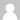 Πειραματική Σκηνή της Τέχνης, Αλέξανδρος Παπαδιαμάντης, «Η Φόνισσα», σκηνοθεσία: Πάνος Δεληνικόπουλος-Η λειτουργική σκηνική προσαρμογή, που επιτρέπει στο παπαδιαμαντικό κείμενο να αναλάμψει ακροαματικά ως λόγος και ως ουσία. Ο απαράμιλλος λογοτεχνικός χαρακτήρας της Φραγκογιαννούς, ενσάρκωση (μεταξύ άλλων) ενός απεγνωσμένου φεμινισμού, αναδύεται σε όλη την ψυχο-κοινωνική περιπλοκότητά του.-Η ραψωδιακή σκηνοθετική προσέγγιση, που δεν δραματοποιεί ακριβώς, αλλά διαμοιράζει το κείμενο σε έναν χορό γυναικείων φωνών και το εκδιπλώνει στη συνθήκη μιας, κατά μέτωπο και εν κινήσει, δημόσιας εξιστόρησης.-Η αφηγηματική νηφαλιότητα της Σοφίας Βούλγαρη, της Έλσας Καρακασίδου, της Ζωής Λαζαριώτου και της Αρετής Πολυμενίδη. Οι κομψές ισορροπίες ανάμεσα στην αφηγήτρια και στη Φόνισσα-πρόσωπο που κράτησε η Έφη Σταμούλη ως κορυφαία του θηλυκού χορού, και μια-δυο αδιόρατες αποχρώσεις θρίλερ που επισύναψε κατεργάρικα, σαν κλείσιμο του ματιού, στον δραματικό ρόλο της. Στο θέατρο Τ.